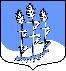 СОВЕТ ДЕПУТАТОВмуниципального образования Гостицкое сельское поселение Сланцевского муниципального района Ленинградской области(третьего созыва)РЕШЕНИЕ25.02.2016                                                                                                         № 100О внесении изменений в решение совета депутатов Гостицкого сельского поселения от 27.11.2015 № 83 «Об  установлении  на    территории    муниципального     образования Гостицкое    сельское    поселение    Сланцевского    муниципального района Ленинградской области налога на имущество физических лиц»В целях исправления технических ошибок внести следующие изменения в решение совета депутатов Гостицкого сельского поселения от 27.11.2015 № 83 «Об  установлении  на    территории    муниципального     образования Гостицкое    сельское    поселение    Сланцевского    муниципального района Ленинградской области налога на имущество физических лиц»:1). В пункте 2.3. слово «настоящего» заменить на слово «Налогового»;2). В пункте 4 во втором абзаце слова «Сланцевское городское» заменить на слова «Гостицкое сельское».Глава муниципального образования:                                                         В.Н. Камышев